Trasa vlaku: Os 7916 od 23. 6. 2013 StanicaPrich.Odch.Pozn.Km Trstená16:3216:320 Tvrdošín16:4016:415 Krásna Hôrka16:4516:468 Nižná16:4916:5010 Podbiel16:5716:5814 Krivá17:0317:0317 Dlhá n.Oravou17:1117:1221 Sedliacka Dubová17:1417:1523 Horná Lehota17:2117:2226 Oravský Podzámok zast.17:2517:2628 Oravský Podzámok17:2817:2929 Medzibrodie n.Oravou17:3617:3733 Bziny17:4117:4136 Mokraď17:4317:4437 Dolný Kubín17:4817:5039 Dolný Kubín zast.17:5317:5341 Veličná17:5717:5743 Istebné18:0118:0145 Párnica18:0518:0648 Kraľovany zast.18:1118:1153 Kraľovany18:2256Trasa vlaku: R 612 Ružínod 23. 6. 2013 StanicaPrich.Odch.Pozn.Km Košice16:1516:150 Kysak16:2716:2916 Margecany16:4316:4535 Spišská Nová Ves17:1017:1275 Poprad-Tatry17:3017:33101 Štrba17:4717:48120 Liptovský Mikuláš18:1418:16159 Ružomberok18:3318:35185 Kraľovany18:4918:50203 Vrútky19:0319:05221 Žilina19:2119:25242 Považská Bystrica19:5019:52274 Púchov20:0220:04286 Trenčianska Teplá20:3020:32313 Trenčín20:3820:40321 Nové Mesto n.Váhom20:5520:57346 Piešťany21:0821:09364 Leopoldov21:2121:23382 Trnava21:3521:37399 Bratislava-Vinohrady22:0022:01441 Bratislava hl.st.22:07445Trasa vlaku: Os 5121 od 23. 6. 2013 StanicaPrich.Odch.Pozn.Km Leopoldov21:4221:420 Leopoldov zast.21:4521:452 Hlohovec21:4821:495 Kľačany21:5521:5512 Rišňovce21:5821:5914 Alekšince22:0322:0318 Andač22:0722:0721 Zbehy22:1022:1124 Zbehy obec22:1422:1426 Lužianky22:1722:1828 Mlynárce22:2122:2231 Nitra zast.22:2422:2533 Nitra22:2935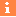 